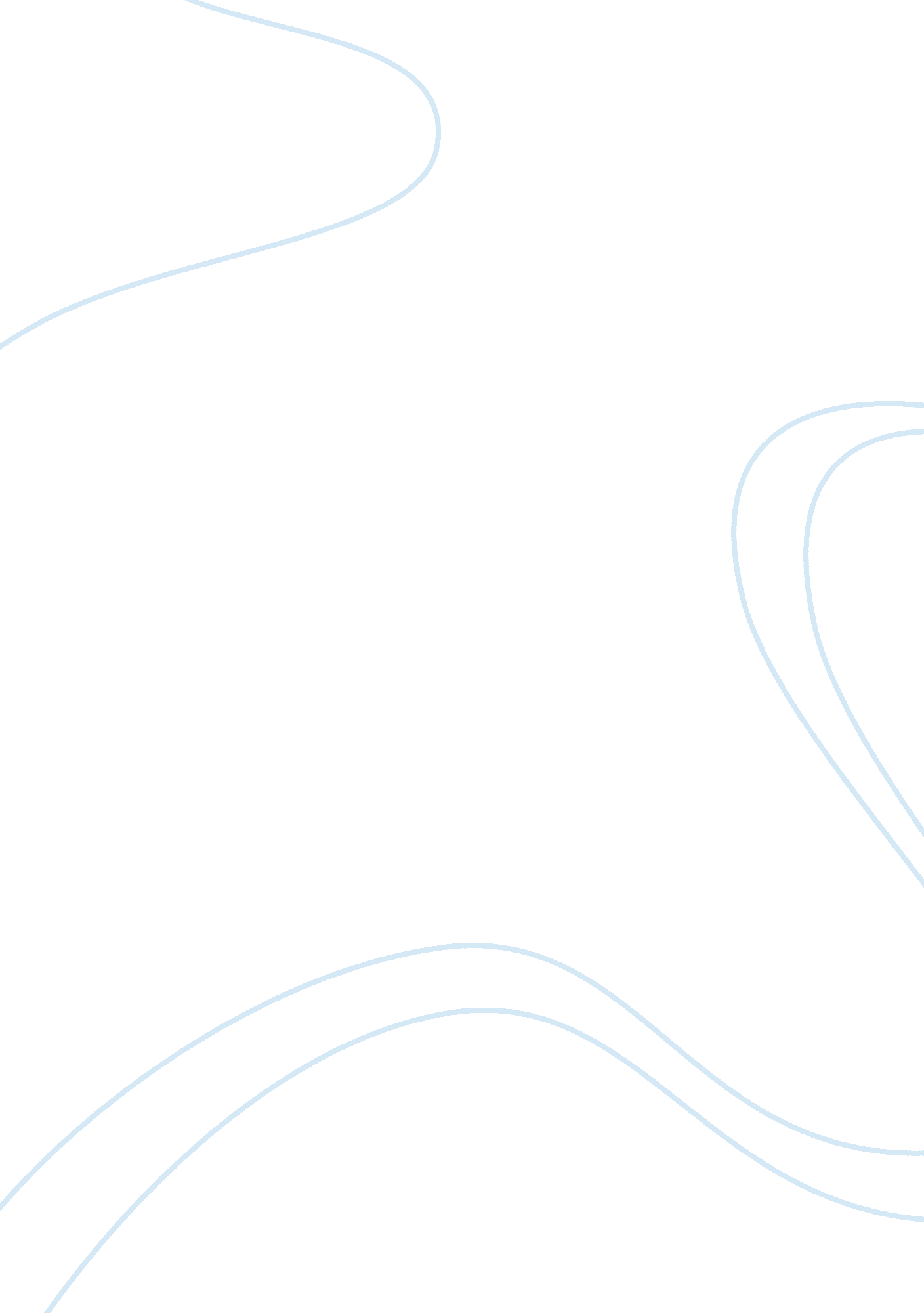 Google makes us stupid essayBusiness, Company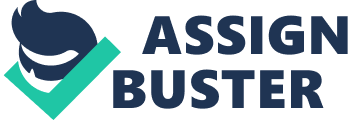 A number of People from different sections of the society think that Google is severely damaging our memories and affecting our capacity to think, learn and analyze. This paper discusses both aspects of the issue ‘ Google is making us stupid’. 
A group of researchers said in their findings that “ we forget things because we think that we can find them easily online”. Betsy Sparrow of Columbia University opines in his report on the issue “ Since the advent of search engines, our brains rely on the internet for memory in much the same way they rely on the memory of a friend, family member or co-worker”. 
Another aspect of the story is that though online users are being dependant on the Google and other search engines for the information but this does not reduce their intelligence, analyzing or learning. Human brains are designed in such a way that they use other people as a resource of information and Google has been emerged as a friend who knows almost everything. So if asking a friend for any information is not making us stupid then asking or searching about anything is not going to make us stupid. Google is making us more informed, provides significant and enormous amount of information in a fraction of seconds. This is the era of smart phones, 3G and 4G services. All the information is available on a single click then why it is necessary to refer books, library and coach like it used to be in yesteryears. A user can analyze a huge database of the information and sources, relevant for his purpose and use it. How Google is making the user stupid in whole episode. Works Cited Reporter, Daily Mail. " Mail Online." 15 uly 2011. dailymail. 12 March 2012 . 
Robbins, Martin. " Theguardian." 17 July 2011. guardian. 12 March 2012 . 